Дорогие ветераныПримите самые теплые и искренние поздравления                                       с Днем Великой Победы!                 Основа всего, чем живет сегодня страна – мир и свобода, щедро подаренные нашими отцами и дедами, прошедшими по трудным дорогам самой жестокой  и кровопролитной войны -  от Сталинграда до Берлина. Ее пламя  обожгло каждую семью, но мужество, вера и единство нашего народа на фронте и в тылу, победили! Нам, детям и внукам ветеранов, завещано беречь Россию, с честью и гордостью передавать из поколения в поколение глубокую признательность  героям,  достойно жить и трудиться так, чтобы им не было за нас стыдно!Светлая  память  павшим на полях сражений!   Наш низкий поклон и благодарность ныне живущим ветеранам!Искренне желаю Вам,  семьям Вашим , на долгие годы,  яркого майского солнца, мира, здоровья и долголетия, любви и добра!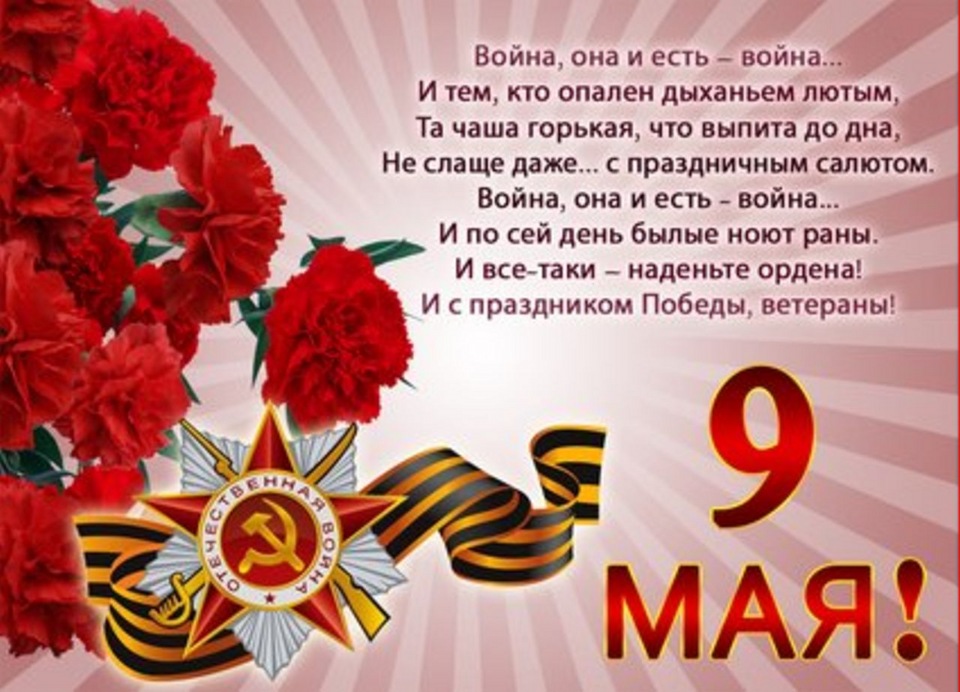 С уважением,Глава Китаевского сельсовета                                     О.Н.Евглевская.